Муниципальное дошкольное образовательное учреждение«Детский сад №91 компенсирующего вида»Выступление на педагогическом совете«Социальная адаптация детей с ОВЗ в условиях дошкольного учреждения. Взаимодействие специалистов по вопросам социализации детей старшего дошкольного возраста с умственной отсталостью»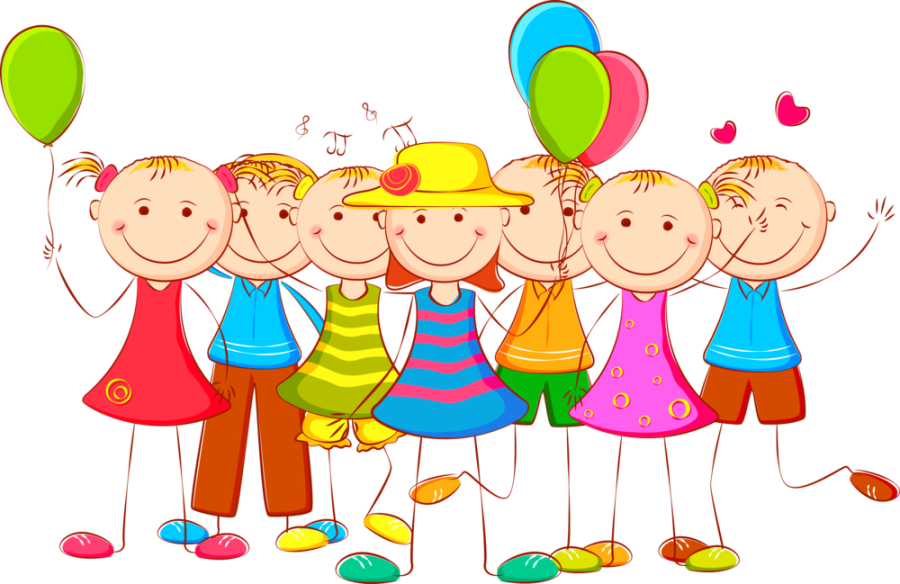 Подготовила:старший воспитательДесинова Г.Р.Саранск2021Социальная адаптация детей с ОВЗ в детском садуМногочисленные исследования свидетельствуют о том, что с появлением в семье ребенка с ограниченными возможностями здоровья меняется психологический климат в семье, отношения внутри семьи. Родители часто ограничивают себя и своих детей в общении, избегают новых знакомств. Социальная среда детей с ОВЗ ограниченна семейным кругом, поэтому детям очень часто трудно социально адаптироваться в обществе. Также родители излишне опекают ребенка с ОВЗ, вследствие чего ребенок начинает пользоваться своей ущербностью, становиться ревнивым, требуют повышенного внимания, также все это может привести к формированию психологических защит (отрицание, проекция, регрессия, замещение, подавление).Дети с ограниченными возможностями здоровья чаще других сталкиваются с физическими и социальными барьерами, которые не позволяют им полноценно жить в обществе, также препятствуют в активном участии и развитии социума.Основная проблема развития детей с ОВЗ – это трудности в освоении ими окружающего мира. Отсюда – возникновение эмоциональных проблем у таких детей: страх, плаксивость, тревожность, замкнутость, неуверенность. Но ребенок с патологией в здоровье, как и здоровый ребенок, имеет свои потенциальные возможности развития. Важно помочь каждому, кто имеет особенности в развитии, научиться жить в современном обществе и найти свое место.Дети с ОВЗ часто испытывают более значительные трудности адаптации к детскому учреждению, чем обычные дети. Только созданием благоприятной обстановки в дошкольном учреждении полностью решить проблему успешной адаптации очень сложно, а в некоторых случаях практически невозможно. Вследствие дезадаптации ребенок просто перестаёт посещать ДОУ, что, в целом, неблагоприятно сказывается на всем его дальнейшем развитии.Начало посещения детского сада требует от малыша приспособления к новой социальной среде, налаживания контактов со взрослыми и сверстниками, развития гибкости поведения и адаптивных механизмов. Режим дня, требования и обязанности становятся для ребенка неожиданностью, вгоняя его тем самым в стрессовое состояние. Отсутствие предварительной подготовки, направленной на социальную адаптацию детей дошкольного возраста, может привести к таким невротическим реакциям, как:·  Нарушение эмоционального состояния;·  Ухудшение сна и аппетита;·  Развитие страха перед дошкольным учреждением;·  Повышение заболеваемости.Затрудняет социальную адаптацию детей к дошкольному учреждению наличие таких факторов, как:·  Эмоциональная неадекватность;·  Социальная некомпетентность;·  Несоциализированная агрессия;·  Слабо развитые навыки поведения в незнакомых ситуациях;·  Сопротивление ребенка учебному и воспитательному процессам;·  Отсутствие опыта общения со сверстниками и взрослыми.Для облегчения социальной адаптации детей родителям необходимо с ранних лет учить малышей искусству общения со сверстниками и взрослыми, придерживаться правильного режима дня. С самого младшего возраста ребенка необходимо поощрять его самостоятельность, тогда он будет расти здоровой и полноценной личностью.Коррекционно-развивающие занятия планируются так, чтобы дети с ограниченными возможностями здоровья имели возможность взаимодействовать со взрослыми, с другими детьми с проблемами в развитии, а также, благодаря инклюзии, - с более сохранными сверстниками, что необходимо для формирования умения работать в коллективе под контролем и с помощью педагога или родителя. Специальная работа по введению ребёнка в более сложную предметную и социальную среду проводится поэтапно и планомерно.Обучение должно проходить на наглядно-практической основе с широким использованием игровых приёмов на каждом занятии. Такие занятия позволяют детям увидеть результат своего труда и порадоваться ему вместе с другими детьми, родителями и педагогом.Существуют несколько форм работы, которые позволяют преодолевать социальную исключенность детей с ОВЗ и способствуют реабилитации и полноценной интеграции в общество:- полная интеграция, когда ребенок с проблемами в развитии воспитывается в массовой группе. Овладеть программой обучения помогают специалисты, персонал группы, которую посещает ребенок;- временная интеграция. В рамках временной интеграции дети объединяются для проведения совместных музыкальных, спортивных праздников, где главным участником становится ребенок;- частичная интеграция, когда ребенок по состоянию здоровья посещает лишь некоторые занятия и другие мероприятия, проводимые в ДОУ.Необходимо в системе проводить работу психолого - педагогической поддержки социальной адаптации детей с ОВЗ, как с детьми, так и с их семьями.В своей работе можно использовать различные формы:1.  Беседы и анкетирование, тестирование семьи ребенка. Данная форма работы направлена на изучение семьи, стиля ее жизни, взаимоотношений ребенка с родителями.2.  Консультации: коллективные и индивидуальные, оперативные и плановые. Данные формы работы предполагают информирование родителей об особенностях психологического развития ребенка, обсуждаются вопросы детско-родительских отношений и формирования благоприятного психологического климата в семье.3.  Индивидуальные и групповые занятия с детьми.На занятиях можно использовать- сказкотерапию, арт-терапию, песочную терапию, интерактивные игры, игры драматизации. Все это стимулирует и вдохновляет детей. Здесь они учатся взаимодействовать друг с другом; повышают свою самооценку; учатся регулировать свое поведение;устанавливают вербальный, тактильный и эмоциональный контакт между собой, начинают проявлять инициативу, учатся внимательному и доброжелательному отношению к другим.4.  Проведение конкурсов и развлечений, тренингов совместно с родителями.В результате такой работы: родители учатся содержательному взаимодействию со своими детьми, осваивают эффективные методы и формы общения с ними; родители убеждаются на примере других семей, что их активное участие в развитии ребенка приводит к успеху, формируется активная родительская позиция.Сотрудничество родителей и специалистов ДОУ помогает детям лучше социально адаптироваться. А родителям такое взаимодействие помогает применять полученные знания и умения со своими детьми дома, что помогает принять своего ребенка таким какой он есть – во всех его проявлениях.